ОШ «КАРАЂОРЂЕ»34210 Рача, Карађорђева 102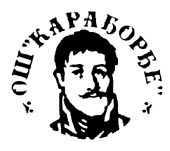 тел-факс 03 4/751-251, 751-468,e-mail:oskarraca@gmail.comПрепоруке за рад стручних, саветодавних и органа управљања у школској 2023/24. години на основу извршених праћења и анализа кроз обједињени план педагошко-инструктивног рада, праћење реализације Школског програма, самовредновања и праћења које је спроводио Тим за квалитетАнализом приспелих извештаја о раду стручних, саветодавних и органа управљања у школи, као и анализом препорука даваних већима, тимовима и осталим инстанцама у школи Тим за обезбеђивање квалитета и развој установе прослеђује следеће налоге и препоруке за планирање и припремање рада:Налаже се Педагошко-психолошкој служби, директору, помоћнику  директора:- Да наставе  са праксом израде Обједињеног плана педгошко-инструктивног рада (у даљем тексту ПИР). У изради Плана ПИР-а водити рачуна о праћењу активности планираних на основу Смерница за организацију и реализацију образовно-васпитног рада у школској 2023/24. години које је дало Министарство просвете и науке. План мора да буде јасно презизиран са јасно истакнутим циљем.Носилац активности: директорка  у сарадњи са помоћником директора за рад стручних органа и ПП службом. Рок 15 септембар 2023. године. Након израде Плана ПИРа директорка на седници Педагошког колегијума да представи План и упозна чланове са планом, његовим циљевима и динамиком рада.При реализацији посета часовима водити рачуна да;-се оствари посета на  минимум 30% часова ( 30- 40 часова) свих  наставника и учитеља;- у току школске године постоји континуитет у посетама часовима, планирати и организовати рад тако да се посећују часови на недељном нивоу . -  при посетама часу наставити са коришћењем  већ усвојеног обрасца  са стандардима и показатељима стандарда у области квалитета настава и учење. – поновна посета часовима који су вредновани оценом 1 и 2  врши се у року од месец дана,- након посећеног часа обавезно се обавља разговор са учитељем/наставником- писани извештај се доставља у року од 5 радних дана након посете часу. У извештају се јасно вреднује присуство показатеља и стандарда у области настава и учење (бројчана скала). Извештај се електронским и писаним путем доставља наставнику, при достављању електронског извештаја као прималац копије се наводи директорка установе.Извештавање о оствареном ПИРу: - Извештај о оствареном ПИРу се израђује на полугодишњем и годишњем нивоу у роковима предвиђеним за израду полугодишњег, односно годишњег извештаја. Носилац директорка  у сарадњи са помоћницима директора и ПП службом.-  Извештај са препорукама за даљи рад се разматра на састацима Тима за квалитет који разматра постојеће и даје своје препоруке Педагошком колегијуму и стручним већима за унапређивање наставног процеса.- Стручнва већа разматрају извештај, дате препоруке и израђују свој план за унапређивање области настава и учење. Рок је 10 радних дана од седнице Педагошког колегијума. Израђен план унапређивања наставе и учења се доставља помоћнику директора за рад стручних органа.Све дате налоге и препоруке прати и Тим за квалитет кроз план својих активности (увид у документацију, посете активностима);Планирање, програмирање и извештавање на нивоу помоћника директора- Директорка  да подели јасна задужење помоћницима директора кроз Решења о раду и Годишњи план рада и да са њиховим задужењима упозна све запослене на седници Наставничког већа на којој се презентује Годишњи план рада. Рок за поделу задужења до 01. 09. 2023. године.- Помоћници директора да прате званична школска документа, Развојни план, Годишњи план рада и у складу са њим израђују реалне планове свог рада. Рок до 01. 09. 2023. године.- Помоћници директора да у извештајима прикажу јасне ефекте свог рада – где и на који начин је њиховим радом извршено квалитативно утицање на непосредну наставу, рад и функционисање инстанци у школи, планирање, припремање и евидентирање рада. Увид у оствареност препорука се прати од стране Тима за квалитет увидом у документа.Налаже се свим стручним већима:1) Рад  и активности у школској 2023/24. години  ускладити са СМЕРНИЦАМА за организицију и реализацију васпитно- образовног рада са циљем развијања позитивних вредности код ученика, као и унапређивања односа заснованих на међусобном поштовању, сарадњи и солидарности уз уважавање различитости.2) Обавезно разматрање извештаја о оствареном ПИР-уНачим примене: Стручна већа одржавају седницу у року од 5 радних дана након седнице Педагошког колегијума на којој је разматран Извештај о ПИРу и на својим  састанцима разматрају извештаје о оствареном  ПИР-у, као добијене препоруке и налоге и праве план унапређивања области настава и учење. У року од 10 радних дана након седнице Педагошког колегијума достављају помоћнику директора задуженом за рад стручних већа свој план унапређивања области настава и учење.Ова активност мора бити видљива кроз записнике и извештаје о раду стручних већа.Начин праћења: Кроз увиду у планове унапређивања и записнике и извештаје о раду стручних већа.3) Сва стручна већа израђују своје годишње планове рада који су индивидуални и садрже специфичности карактеристиче за рад сваког стручног већа појединачноНачин примене: На почетку школске године руководиоци стручних већа добијају јединствене  планове са обавезним активностима које је потребно реализовати. Свако стручно веће у тај план уноси специфичне активности карактеристичне за њихов рад. . Такође, у план се, као обавезна активност уноси и обележавање значајних датума – свако веће одрђује значајне датуме карактеристичне за њихову област рада и начин на који ће бити обележени, датуми предвиђени  календаром Културно- спортских дешавања и друге специфичности карактеристичне за рад самог већа. Израђене планове  у достављају Нели Савић помоћнику директора за рад стручних већа. Рок за израду плана 01. 09. 2023. године.Извештаје о реализованим активностима предвиђених Планом обележавања значајних датума је саставни део Извештаја о раду стручних већа Начин праћења: Помоћник директора задужен за рад стручних већа врши увид у годишње планове рада стручних већа и њихове извештаје.4) Сва стручна већа су у ОБАВЕЗИ да у школској 2023/24 реализују све угледне/ огледне часове са применом метода и техника критичког мишљења и решавања проблема који су били планирани Планом стручног усавршавања за 2022/23. годину.Начин примене: Планом стручног усавршавања наставници који су планирали, а нису реализовали угледне часове у школској 2022/23 предвиђају реализацију истих у првом тромесечју школске  2023/24. години. Наводе наставну тему/ јединицу и месец реализације. На првом састанку већа евидентирати ко није реализовао угледне/огледне часове и НАЛАЖЕ СЕ ДА СЕ НА ПРВОМ САСТАНКУ СТРУЧНИХ ВЕЋА ИЗВРШИ ЕВИДЕНЦИЈА ОГЛЕДНИХ/УГЛЕДНИХ ЧАСОВА И ДА СЕ НЕРЕАЛИЗОВАНИ ОГЛЕДНИ/УГЛЕДНИ ЧАСОВИ ПОВЕЖУ СА УПУТСТВОМ ДАТОМ У СМЕРНИЦАМА О ОРГАНИЗАЦИЈИ И РЕАЛИЗАЦИЈИ ОБРАЗОВНО-ВАСПИТНОГ РАДА У ОДЕЉЦИМА КОЈИ СЕ ОДНОСЕ НА  ТЕМАТСКУ  НЕДЕЉУ И ТЕМАТСКЕ  ДАНЕ.Праћење: Тим за професионални развој запослених присуствује састанцима стручних већа, након састанака прави план реализације огледних часова са тачно наведеним наставним јединицама и временом реализације и исти ставља на увид Наставничком већу (Вибер група), поставља на огласне табле у сва ИО . Тим такође прати реализацију тих часова кроз педагошко-инструктивни рад помоћника директора задуженог за праћење процеса стручног усавршавња.5) Сва стручна већа су обавези да прате постигнућа ученика којима је потебна индивидуална подршка.Начин примене: Сви чланови стручних већа су у обавези да након извршеног иницијалног тестирања одрже и у есДневнику евидентирају час под називом- Како сам да унапредим своја постигнућа. На том часу ученици сами врше вредновање својих резултата на тесту. Праве табелу која садржи област/ наставну јединицу, ниво остварености ( кроз број бодова) , своје снаге /слабости и начин на који ће да унапреде своја постигнућа у датој области .  септембар 2023. године. У припреми часа помоћ пружа ПП служба кроз израду синопсиса за час.Начин праћења: Кроз увид у есДневник, посетом часу.6) Свим стручним већа имају обавезу међусобног вредновања рада.Начин примене: На основу анализе Чек листе стручна већа чији планови нису израђени у складу са критеријумима оцењивања и вредновања постигнућа ученика, исправљају исте и достављају у наведеном року Стручном  активу за развојно планирање.  До истека првог полугођа.Начин праћења: Стручни актив  за развојно планирање врши увид у планове праћења постигнућа ученика. Помоћник директора за рад стручних већа  и ПП служба присуствују састанцима већа и пружају помоћ и подршку.7) Свим стручним већа имају обавезу да изврше усклађивање Годишњих планова рада и Оперативних планова са Годишњим планом рада Тима за међупредметне компетенције и предузетништво. Начин примене: Руководилац Тима за развој међупредметних компетенција и предузетниптва презентује план на Наставничком вечу и Педагошком колегијуму, доставља исти и руководиоцима стручних већа преко чланова Тима из сваког стручног већа ( у складу са задужењима у оквиру Решења о формирању тимова и актива).  Стручна већа у свој план укључују реализацију тематских дана, тематских часова. Август 2023. године.Начин праћења: Извештаје о реализовани активностима прослеђују Тиму за међупредметне компетенције и предузетништво, а такође евидентирају реализацију предвиђених активности кроз записнике и извештаје о раду стручних већа, евиденција планираних тематских часова, тана, радионица и других активности евидентира се и кроз есДневникСтручном већу настваника ТИТ и стручном већу учитељаПланови стручног усавршавања морају да проистичи из препорука Тима за обезбеђивање квалитета и развој установе као и извештаја о оствареном  ПИР-у 01.септембар 2023. године.Стручном  већу учитељаПланови допунске наставе морају бити јединствени, да прате специфичности одељења и ученика и засновани на резултатима иницијалног тестирања.  Септембар 2023. године.Унапређивање области настава и учење:Сва стручна већа да у план унапређивања наставе за ову школску годину укључе:Уношење оцене у року предвиђеном Правилником о оцењивању ученикау у основном образовању и васпитању ( Члан  12 правилника)Да сви чланови стручних већа, на основу препорука Тима за обезбеђивање квалитета и развој установе, планирају облике стручног усавршавања којима ће се предвидети посета вебинарима/ семинарима као и облике хоризонталног стручног усавршвања који се односе на правилно успостављање дисциплине у разреду, као и оне који се односе на рад са доровитим ученицима и вођење документације за ученике који наставу похађају по ИОП-у 3  01. 09. 2023. године.Учитељи и наставници упознају ученике и родитеље са начином вредновања и евидентирања  постигнућа - уводни час на почетку школске 2023/24; први родитељски састанакНаправити договор о начинима/техникама које ће бити примењиване у раду са ученициам и њиховој динамици – ученици сами вреднују своје ангажовање, знање, самосталност у раду   ( договр о начинима и техникама врши се у договору са ученицима, поштују се њихова мишљења  и потребе) ( рок до истека месеца септембра). Обавезно на кварталном нивоу вршити анализе ученичких самопроцена и то евидентирати кроз записнике и извештаје о раду стручних већа. До краја септембра 2023. године.Наставници страних језика се при планирању и реализовању иницијалних тестова придржавају Члана 9 Првилника о оцењивању ученика у основном образовању и васпитању . Обавезно извршити анализу иницијаног тестирања, резултате ускладити са Плановима унапређивања постигнућа ученика и достављати их помоћнику директора задуженом за рад стручних већа у планираним роковима.  Септембар 2023. године.Сва стручна већа израђују План иницијалног тестирањаСва стручна већа израђују Планове унапређивање ученичких постигнућа на основу иницијалног тестирања и других специфичности и потреба одељења.( септембар 2023. године).У оквиру вредновања и самовредновања области Наставе и учења, учитељи и наставници посећују једни другима огледне/ угледне, часове редовне наставе уз обавезу анализу часа.Током школске годинеТиму за професионални развој запослених Тим за Професионални развој запослених да утврди  и кроз свој извештај да представи разлоге нереализовања планова  стручног усвршавања запослених  ( пре свега разлоге нереализовани угледних/ огледних часова) који су достављени на почетку текуће школске године и достави на разматрање Тиму за обезбеђивање квалитета и развој установе. Такође да наложи стручним већима да наставници који су планирали, а нису реализовали угледне/ огледне часове реализацију истих ОБАВЕЗНО предвиде планом стечног усавршавања за наредну школску годину уз напомену да у плановима обавезно стоји тема/ наставна јединица као време реализације ( окирно месец реализације угледног часа). Такође да Тим за професионални развој запослених обавезно н почетку школске 2023/ 24 направи план реализације и са истим упозна Наставничко веће.  До 10. септемб 2023. године.Тиму на међупредметне компетенције и предузетништво  Тим за Међупредметне компетенције и предузетништво да уочи разлоге изостанка сарадње на реалицији Тим - стручна већа и извештај о томе поднесе Тиму за обезбеђивање квалитета и развој установе. Такође, на почетку школске године Тим да упозна руководиоце стручних већа са својим активностима, планираним Тематским данима, како би наставници могли да их уврсте у своје оперативне планове и на време припреме. Планом рада директорке установе предвидети сарадњу са дргим школама у окружењу у циљу размене примера добре праксе.  Август 2023. године. Тиму за самовредновање  и вредновање рада школеУ поцес самовредновања као циљну групу укључити и родитеље како би се успоставило тројство на релацији: уценици- наставници- родитељи. Септембар 2023. при изради методологије самовредновањаПри изради Извештаја о извршеном самовредновању све препоруке треба да буду представљене сумативно. Јануар/јун 2023. године.Рад Тима организовати кроз обавезне месечне састанке на којима ће присуствовати директорка или помоћник за рад стручних органа и на тим састанцима разматрати спроведено и договарати нова задужења.Тиму за заштиту ученика од насиља, злостављања и занемаривањаРуководилац Тима да организује упознавање чланова Тима и Наставничког већа са резултатима анкете спроведене у склопу процене стања безбедности.Да омогући да се резултати добијени анкетирањем родитеља и ученика уваже при изради програма и планова рада Тима.Да Тим реализује доследно превентивне активности попут промоције правила понашања и промовисања оних ученика и наставника који их се придржавају доследно. Да да предлоге превентивних активности попут игара без граница, манифестација попут Ја имам таленат.Ученичком  парламентуПланом рада Ученичког парламента предвидети месечно одржавање састанака представника парламента са директорком . Све информације од значаја каналисати ка свим ученицима школе путем огласне табле у свим осмогодишњим школама, али и путем осталих канала комуникације које ученици оцене као ефикасне. До 05. 09. 2023. године.